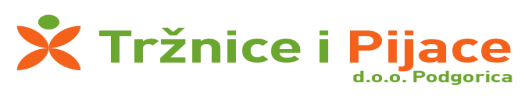 Na osnovu Uredbe o prodaji i davanju u zakup stvari u državnoj imovini („Sl.list CG“ 44/10), Odluke o raspisivanju javnog poziva Odbora direktora Društva broj  3110 od 20.04.2021.godine, raspisuje seJAVNI POZIV BROJ 07/21za davanje u zakup prodajnih mjesta, prikupljanjem ponudaPredmet javnog poziva je davanje u zakup slobodnih prodajnih mjesta prikupljanjem ponuda, na period do pet godina i to:TRŽNI CENTAR “POBREŽJE” – Zelena pijacaProdajno mjesto sa rashladnom vitrinom i komorom za prodaju mliječnih proizvoda:površine 3.2m², brojevi: 2, 3, 4, 11, 15, 17, 25, 26, 27, 28, 29, 30, 31, 32;površine 3.8m², brojevi: 5, 6, 7;površine 5.10m², br. 36            Početna cijena zakupa iznosi 25,60 €/m² (bez uračunatog PDV-a), na mjesečnom nivouTRŽNI CENTAR “POBREŽJE” I SPRAT: Tezga  za prodaju robe široke potrošnje-površine 4 m²: sektor C1, broj 9.           Početna cijena zakupa iznosi 46,80€/m²(bez uračunatog PDV-a), na mjesečnom nivou.Davanje u zakup se vrši na određeno vrijeme od 12 mjeseci, uz mogućnost produženja na isti period, na način i pod uslovima definisanim ugovorom, a najduže 5 godina. Zakupnina se plaća mjesečno.Obaveza učesnika postupkaPonuda treba da sadrži: Tačan naziv, adresu ponuđača i broj telefona; oznaku prodajnog mjesta (naziv pijačnog objekta, sektor i broj tezge), ponuđenu cijenu izraženu u eurima/m², na mjesečnom nivou; broj žiro računa za vraćanje depozita; matični broj, broj lične karte ili pasoša za fizička lica, pečat i potpis ovlašćenog lica za pravna lica, odnosno potpis za fizička lica. Učesnici postupka su dužni da kao garanciju učešća dostave dokaz o uplaćenom depozitu u iznosu od 100 eura, na žiro račun „Tržnice i pijace“ d.o.o. Podgorica, broj 510-1261-40 CKB, uz napomenu da se uplata vrši na ime „depozit za učešće po javnom pozivu 07/21“. Prvorangiranom ponuđaču iznos uplaćenog depozita će biti uračunat u mjesečni iznos zakupa.Pravna lica i preduzetnici-učesnici postupka su dužni uz ponudu dostaviti: naziv i sjedište, potvrda o registraciji iz Centralnog registra Privrednih subjekata za domaća, odnosno dokaz o registraciji nadležnog organa matične države stranog ponuđača za strana lica. Sva priložena dokumentacija dostavlja se u originalu ili ovjerenoj kopiji. Pravo učestvovanja po javnom pozivu nemaju ponuđači koji imaju neizmirene obaveze po osnovu ugovora o zakupu, prema ovom privrednom društvu. Za konkretno prodajno mjesto isto lice može podnijeti samo jednu ponudu ili će se u suprotnom uzeti u obzir ponuda sa najvećom ponuđenom cijenom. Neblagovremene, nepotpune i neuredne ponude neće se razmatrati. Kriterijum za izbor najpovoljnije ponudePonuđena cijena .............................................................................................................................100 bodovaUkoliko prvorangirani ponuđač odustane, u obavezi je da dostavi izjavu o odustajanju ovjerenu kod notara, u kom slučaju nema pravo na povraćaj depozita, a ugovor se zaključuje sa  drugorangiranim ponuđačem. Ukoliko drugorangirani ponuđač odustane, Javni poziv će se smatrati neuspjelim za konkretno prodajno mjesto.Učesnicima postupka koji nijesu uspjeli u postupku po javnom pozivu izvršiće se povraćaj uplaćenog depozita u roku od 30 (trideset) dana od dana sprovedenog postupka.  3.    Vrijeme i mjesto podnošenja ponudaUčesnici postupka dostavljaju ponude u zatvorenim kovertama sa naznakom „Za prikupljanje ponuda po javnom pozivu broj 07/21 – ne otvarati” svakog radnog dana od 08.00 do 14.30 časova, zaključno sa 23.07.2021.godine do 10.00 časova, neposrednom predajom na arhivi „Tržnice i pijace“ d.o.o. Podgorica, u ulici Oktobarske revolucije 124. 4.     Vrijeme i mjesto javnog otvaranja ponudaJavno otvaranje ponuda će se održati u upravnoj zgradi „Tržnice i pijace“ d.o.o. Podgorica, ulica  Oktobarske revolucije broj 124, dana 23.07.2021.godine u 10.05h.Rok za donošenje odluke i zaključenje ugovoraUčesnici postupka biće obaviješteni o ishodu istog najkasnije u roku od 3 (tri) radna dana od dana otvaranja ponuda. Sa najpovoljnijim ponuđačem zaključiće se ugovor o zakupu na određeno vrijeme, u roku od 8 (osam) dana od dana dostavljanja Odluke. Prilikom zaključenja ugovora o zakupu, ponuđač sa najpovoljnijom ponudom je u obavezi da uplati depozit u visini jedne mjesečne zakupnine. Ukoliko najpovoljniji ponuđač ne zaključi ugovor o zakupu i ne uplati depozit u visini jedne mjesečne zakupnine, u predviđenom roku, gubi pravo na zakup prodajnog mjesta i povraćaj depozita uplaćenog prilikom predaje ponude.Napomena: Bliža obavještenja po osnovu javnog poziva mogu se dobiti na broj telefona 020 625 424 ili putem e-maila: pijacepg@t-com.me svakog radnog dana u periodu od 08.00-14.00 časova.